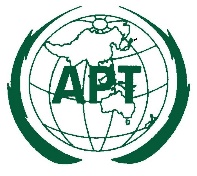 17th APT Telecommunication/ICT Development Forum (ADF-17)Virtual Meeting, 27 - 28 August 2020CONCEPT NOTEBackground/ContextThe APT Telecommunication/ICT Development Forum (ADF) is part of APT’s continuous effort in assisting members in bridging the digital divide and provides opportunity to identify the specific issues that hinder development of the telecommunication networks in rural areas and to discuss the appropriate use of new technologies available for rural telecom development. It is also a platform to address ICT development issues and share information and experience of best practices as well as trend of services and technologies for bridging digital gap.ADF also links to the achievements of the ICT Pilot Projects in Rural Areas and any other ICT projects funded by the Extra-Budgetary Contribution from Japan and Korea. The results of the projects are reported in the ADF for the sharing the fruitful lessons under the close co-operation of the local collaborators and Experts in the APT Members.This year, due to the unprecedented challenges of COVID-19 pandemic, it is very difficult to organize a successful face-to-face meeting and APT has decided to arrange the 17th ADF (ADF-17) concisely through virtual meeting by utilizing Zoom. In order to have a relevant and efficient virtual forum under these limitations, this year’s ADF focuses on sharing of the achievements of the projects undertaken via Extra Budgetary Contributions (EBCs) from Japan and Korea. ADF-17 also introduces a new scheme for ICT project supported by EBC from China, namely EBC-C.In addition, there is an orientation session on the formulation of EBC project proposal which provides guidance and key considerations in preparing and implementing EBC projects from project experts. This helps APT Members develop quality proposals and implement them successfully according to APT’s schemes.Objectives The specific objectives for ADF-17 are to:Report outcomes and achievements of the APT projects via Extra-Budgetary Contributions (EBCs)Provide guidance and key considerations in the formulation of EBC project proposals including the implementation of the EBC projectsExpected outcomesThe provisional agenda and tentative programme of ADF-17 are enclosed herewith and annexed to the concept note (See Annex A and B for more information).Specific outcomes include but not limited to:Awareness on achievements and results of the APT ICT projects implementedUnderstanding the formulation of EBC project proposals including the key consideration in the implementation of the EBC projectsTiming and locationADF-17 will be a 2-day event held via virtual meeting using Zoom. It will be from 11:00 AM – 14:00 PM (GMT+7) during 27-28 August 2020.ParticipationAll APT Members, Associate Members, Affiliate Members, International/Regional Organizations, and Eligible Non-Members can participate in the ADF-17 utilizing Zoom. Participants will be provided with Zoom meeting link, meeting ID and password. Participants shall logon to meeting URL at the designated time and date. In order to have proper audio experience during the meeting, participants shall be equipped with headset containing speaker and microphone. APT requests all participants to kindly follow our guidelines in attending online meeting provided in an Introduction to APT Zoom meeting document. Contact persons: Annex A 17th APT Telecommunication/ICT Development Forum (ADF-17)PROVISIONAL AGENDAOpeningAdoption of AgendaNomination of Chairman of ADFOutcomes of the 43rd Session of the Management Committee of the APT Relevant to ADFImplementation Status of the Strategic Plan of the APT for 2018-2020Outcomes and Achievements of the Projects via Extra-Budgetary Contributions (EBCs)Introduction of EBC-C Project schemeOrientation on Formulation of Proposal for EBC ProjectsWay ForwardDate and Venue for ADF-18Any Other MattersClosingAnnex B17th APT Telecommunication/ICT Development Forum (ADF-17)Tentative ProgrammeAPT SecretariatMr. Pubate SatienpochProject Coordinator (Policy & Regulation)Ms. Kullasap YanyathipProgramme Secretary Asia-Pacific Telecommunity (APT)12/49 Soi 5, Chaeng Watthana RoadBangkok 10210, ThailandTel: + 66 2 573 0044 Fax: +66 2 573 7479E-mail : aptict@apt.int TIME(Bangkok)PROGRAMMEThursday, 27 August 202011:00 – 11:15(UTC+7)Opening Welcome Address – Ms. Areewan Haorangsi, Secretary General of APTWelcome Remarks – Dr. KY Leng, Chairman of ADF(Group Photograph)11:15 – 11:30(UTC+7)Session 1 - Plenary Adoption of AgendaNomination of Chairman of ADFOutcomes of the 43rd Session of the Management Committee of the APT Relevant to ADFImplementation Status of the Strategic Plan of the APT for 2018-2020 11:30 – 12:30(UTC+7)Session 2 – Outcomes and Achievements of the Projects via Extra-Budgetary Contributions (EBCs)The session introduces the outcomes and achievements of the APT projects via Extra-Budgetary Contributions (EBCs). Each presentation outlines the needs, requirements, and basic problem statement of the project. It then provides achievement as the solution including the challenges in the project and concludes with the recommendation for the beneficiary country.Particularly, it features examples of connectivity project in challenging geographical conditions with applications to serve the people in the area. Moderator: 	TBDSpeakers:Pilot installation and endurance test in most cold area and desert in Mongolia, of low-cost optical fiber access network for vast tract of land, for improving life in depopulated area Establishment of country ICT network using optical fibre and wireless system to improve Government services, public safety and to enhance economy and education in Tuvalu 12:30 – 12:45(UTC+7)Coffee/Tea Break12:45 – 14:00(UTC+7)Session 3 – Outcomes and Achievements of the Projects via Extra Budgetary Contributions (EBCs)The session introduces the outcomes and achievements of the APT projects via Extra-Budgetary Contributions (EBCs). Each presentation outlines the needs, requirements, and basic problem statement of the project. It then provides achievement as the solution including the challenges in the project and concludes with the recommendation for the beneficiary country.Projects in this session provide examples of ICT applications can contribute to different sectors such as cloud infrastructure for e-learning and ICT in emergency medicine.  Moderator: TBDSpeakers:Joint study on ICT curriculum enhancement and planning of Cloud infrastructure to improve governmental and educational services in rural area Towards Emergency Medical Service Data Standardization TimeFriday, 28 August 202011:00 – 12:00(UTC+7)Session 4 – Outcomes and Achievements of the Projects via Extra-Budgetary Contributions (EBCs)The session introduces the outcomes and achievements of the ICT Application projects funded by Extra-Budgetary Contributions from Korea (EBC-K). Each presentation outlines the needs, requirements, and basic problem statement of the project. It then provides achievement as the solution including the challenges in the project and concludes with the recommendation for the beneficiary country.Moderator: TBDSpeakers:EBC-K Project12:00 – 12:15(UTC+7)Session 5 – Introduction of EBC-C ProjectThis session introduces the new scheme of EBC-C project to the participants.Moderator: TBDSpeakers:TBD12:15 – 12:30(UTC+7)Coffee/Tea Break12:30 – 13:15(UTC+7)Session 6 - Orientation on Formulation of Proposal for EBC Projects This session will be the lecture style by project expert providing guidance in how to prepare a quality proposal for ICT development project. It also highlights key considerations in preparation of the project and some advices in implementing APT projects successfully.  Topics:•	Guidance in Formulation of EBC project proposal•	Key consideration in submitting and implementing EBC projects Speaker : EBC Project Expert13:15– 13:45(UTC+7)Session 7 – Plenary and closingChair: Chairman of ADFWay ForwardDate and Venue for ADF-18Any other mattersClosingRemarks by Secretary General of the APTRemarks and closing by Chairman of ADF 